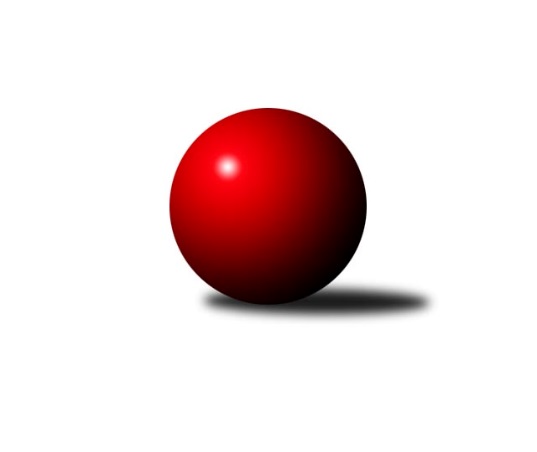 Č.1Ročník 2019/2020	27.4.2024 Mistrovství Prahy 1 2019/2020Statistika 1. kolaTabulka družstev:		družstvo	záp	výh	rem	proh	skore	sety	průměr	body	plné	dorážka	chyby	1.	SC Olympia Radotín	1	1	0	0	7.0 : 1.0 	(9.0 : 3.0)	2238	2	1630	608	71	2.	KK Konstruktiva Praha  C	1	1	0	0	6.0 : 2.0 	(8.5 : 3.5)	2523	2	1724	799	37	3.	VSK ČVUT Praha	1	1	0	0	6.0 : 2.0 	(7.0 : 5.0)	2680	2	1845	835	35	4.	Sokol Rudná A	1	1	0	0	6.0 : 2.0 	(7.0 : 5.0)	2627	2	1815	812	36	5.	SK Žižkov Praha B	1	1	0	0	5.0 : 3.0 	(7.0 : 5.0)	2638	2	1818	820	36	6.	TJ Slavoj Velké Popovice	0	0	0	0	0.0 : 0.0 	(0.0 : 0.0)	0	0	0	0	0	7.	TJ Kobylisy	0	0	0	0	0.0 : 0.0 	(0.0 : 0.0)	0	0	0	0	0	8.	SK Meteor Praha B	0	0	0	0	0.0 : 0.0 	(0.0 : 0.0)	0	0	0	0	0	9.	TJ Radlice	0	0	0	0	0.0 : 0.0 	(0.0 : 0.0)	0	0	0	0	0	10.	SK Uhelné sklady Praha A	1	0	0	1	3.0 : 5.0 	(5.0 : 7.0)	2624	0	1799	825	36	11.	KK Slavoj Praha C	1	0	0	1	2.0 : 6.0 	(5.0 : 7.0)	2570	0	1804	766	45	12.	TJ Astra Zahradní Město	1	0	0	1	2.0 : 6.0 	(5.0 : 7.0)	2548	0	1803	745	50	13.	SK Uhelné sklady B	1	0	0	1	2.0 : 6.0 	(3.5 : 8.5)	2357	0	1660	697	51	14.	Sokol Rudná B	1	0	0	1	1.0 : 7.0 	(3.0 : 9.0)	2172	0	1581	591	75Tabulka doma:		družstvo	záp	výh	rem	proh	skore	sety	průměr	body	maximum	minimum	1.	KK Konstruktiva Praha  C	1	1	0	0	6.0 : 2.0 	(8.5 : 3.5)	2523	2	2523	2523	2.	SK Žižkov Praha B	1	1	0	0	5.0 : 3.0 	(7.0 : 5.0)	2638	2	2638	2638	3.	TJ Slavoj Velké Popovice	0	0	0	0	0.0 : 0.0 	(0.0 : 0.0)	0	0	0	0	4.	SK Uhelné sklady B	0	0	0	0	0.0 : 0.0 	(0.0 : 0.0)	0	0	0	0	5.	SC Olympia Radotín	0	0	0	0	0.0 : 0.0 	(0.0 : 0.0)	0	0	0	0	6.	TJ Kobylisy	0	0	0	0	0.0 : 0.0 	(0.0 : 0.0)	0	0	0	0	7.	TJ Radlice	0	0	0	0	0.0 : 0.0 	(0.0 : 0.0)	0	0	0	0	8.	SK Meteor Praha B	0	0	0	0	0.0 : 0.0 	(0.0 : 0.0)	0	0	0	0	9.	Sokol Rudná A	0	0	0	0	0.0 : 0.0 	(0.0 : 0.0)	0	0	0	0	10.	SK Uhelné sklady Praha A	0	0	0	0	0.0 : 0.0 	(0.0 : 0.0)	0	0	0	0	11.	VSK ČVUT Praha	0	0	0	0	0.0 : 0.0 	(0.0 : 0.0)	0	0	0	0	12.	KK Slavoj Praha C	1	0	0	1	2.0 : 6.0 	(5.0 : 7.0)	2570	0	2570	2570	13.	TJ Astra Zahradní Město	1	0	0	1	2.0 : 6.0 	(5.0 : 7.0)	2548	0	2548	2548	14.	Sokol Rudná B	1	0	0	1	1.0 : 7.0 	(3.0 : 9.0)	2172	0	2172	2172Tabulka venku:		družstvo	záp	výh	rem	proh	skore	sety	průměr	body	maximum	minimum	1.	SC Olympia Radotín	1	1	0	0	7.0 : 1.0 	(9.0 : 3.0)	2238	2	2238	2238	2.	VSK ČVUT Praha	1	1	0	0	6.0 : 2.0 	(7.0 : 5.0)	2680	2	2680	2680	3.	Sokol Rudná A	1	1	0	0	6.0 : 2.0 	(7.0 : 5.0)	2627	2	2627	2627	4.	Sokol Rudná B	0	0	0	0	0.0 : 0.0 	(0.0 : 0.0)	0	0	0	0	5.	KK Konstruktiva Praha  C	0	0	0	0	0.0 : 0.0 	(0.0 : 0.0)	0	0	0	0	6.	KK Slavoj Praha C	0	0	0	0	0.0 : 0.0 	(0.0 : 0.0)	0	0	0	0	7.	TJ Kobylisy	0	0	0	0	0.0 : 0.0 	(0.0 : 0.0)	0	0	0	0	8.	TJ Astra Zahradní Město	0	0	0	0	0.0 : 0.0 	(0.0 : 0.0)	0	0	0	0	9.	SK Meteor Praha B	0	0	0	0	0.0 : 0.0 	(0.0 : 0.0)	0	0	0	0	10.	TJ Slavoj Velké Popovice	0	0	0	0	0.0 : 0.0 	(0.0 : 0.0)	0	0	0	0	11.	TJ Radlice	0	0	0	0	0.0 : 0.0 	(0.0 : 0.0)	0	0	0	0	12.	SK Žižkov Praha B	0	0	0	0	0.0 : 0.0 	(0.0 : 0.0)	0	0	0	0	13.	SK Uhelné sklady Praha A	1	0	0	1	3.0 : 5.0 	(5.0 : 7.0)	2624	0	2624	2624	14.	SK Uhelné sklady B	1	0	0	1	2.0 : 6.0 	(3.5 : 8.5)	2357	0	2357	2357Tabulka podzimní části:		družstvo	záp	výh	rem	proh	skore	sety	průměr	body	doma	venku	1.	SC Olympia Radotín	1	1	0	0	7.0 : 1.0 	(9.0 : 3.0)	2238	2 	0 	0 	0 	1 	0 	0	2.	KK Konstruktiva Praha  C	1	1	0	0	6.0 : 2.0 	(8.5 : 3.5)	2523	2 	1 	0 	0 	0 	0 	0	3.	VSK ČVUT Praha	1	1	0	0	6.0 : 2.0 	(7.0 : 5.0)	2680	2 	0 	0 	0 	1 	0 	0	4.	Sokol Rudná A	1	1	0	0	6.0 : 2.0 	(7.0 : 5.0)	2627	2 	0 	0 	0 	1 	0 	0	5.	SK Žižkov Praha B	1	1	0	0	5.0 : 3.0 	(7.0 : 5.0)	2638	2 	1 	0 	0 	0 	0 	0	6.	TJ Slavoj Velké Popovice	0	0	0	0	0.0 : 0.0 	(0.0 : 0.0)	0	0 	0 	0 	0 	0 	0 	0	7.	TJ Kobylisy	0	0	0	0	0.0 : 0.0 	(0.0 : 0.0)	0	0 	0 	0 	0 	0 	0 	0	8.	SK Meteor Praha B	0	0	0	0	0.0 : 0.0 	(0.0 : 0.0)	0	0 	0 	0 	0 	0 	0 	0	9.	TJ Radlice	0	0	0	0	0.0 : 0.0 	(0.0 : 0.0)	0	0 	0 	0 	0 	0 	0 	0	10.	SK Uhelné sklady Praha A	1	0	0	1	3.0 : 5.0 	(5.0 : 7.0)	2624	0 	0 	0 	0 	0 	0 	1	11.	KK Slavoj Praha C	1	0	0	1	2.0 : 6.0 	(5.0 : 7.0)	2570	0 	0 	0 	1 	0 	0 	0	12.	TJ Astra Zahradní Město	1	0	0	1	2.0 : 6.0 	(5.0 : 7.0)	2548	0 	0 	0 	1 	0 	0 	0	13.	SK Uhelné sklady B	1	0	0	1	2.0 : 6.0 	(3.5 : 8.5)	2357	0 	0 	0 	0 	0 	0 	1	14.	Sokol Rudná B	1	0	0	1	1.0 : 7.0 	(3.0 : 9.0)	2172	0 	0 	0 	1 	0 	0 	0Tabulka jarní části:		družstvo	záp	výh	rem	proh	skore	sety	průměr	body	doma	venku	1.	KK Konstruktiva Praha  C	0	0	0	0	0.0 : 0.0 	(0.0 : 0.0)	0	0 	0 	0 	0 	0 	0 	0 	2.	Sokol Rudná B	0	0	0	0	0.0 : 0.0 	(0.0 : 0.0)	0	0 	0 	0 	0 	0 	0 	0 	3.	SK Uhelné sklady B	0	0	0	0	0.0 : 0.0 	(0.0 : 0.0)	0	0 	0 	0 	0 	0 	0 	0 	4.	SC Olympia Radotín	0	0	0	0	0.0 : 0.0 	(0.0 : 0.0)	0	0 	0 	0 	0 	0 	0 	0 	5.	TJ Kobylisy	0	0	0	0	0.0 : 0.0 	(0.0 : 0.0)	0	0 	0 	0 	0 	0 	0 	0 	6.	SK Uhelné sklady Praha A	0	0	0	0	0.0 : 0.0 	(0.0 : 0.0)	0	0 	0 	0 	0 	0 	0 	0 	7.	KK Slavoj Praha C	0	0	0	0	0.0 : 0.0 	(0.0 : 0.0)	0	0 	0 	0 	0 	0 	0 	0 	8.	TJ Astra Zahradní Město	0	0	0	0	0.0 : 0.0 	(0.0 : 0.0)	0	0 	0 	0 	0 	0 	0 	0 	9.	VSK ČVUT Praha	0	0	0	0	0.0 : 0.0 	(0.0 : 0.0)	0	0 	0 	0 	0 	0 	0 	0 	10.	TJ Slavoj Velké Popovice	0	0	0	0	0.0 : 0.0 	(0.0 : 0.0)	0	0 	0 	0 	0 	0 	0 	0 	11.	SK Meteor Praha B	0	0	0	0	0.0 : 0.0 	(0.0 : 0.0)	0	0 	0 	0 	0 	0 	0 	0 	12.	Sokol Rudná A	0	0	0	0	0.0 : 0.0 	(0.0 : 0.0)	0	0 	0 	0 	0 	0 	0 	0 	13.	SK Žižkov Praha B	0	0	0	0	0.0 : 0.0 	(0.0 : 0.0)	0	0 	0 	0 	0 	0 	0 	0 	14.	TJ Radlice	0	0	0	0	0.0 : 0.0 	(0.0 : 0.0)	0	0 	0 	0 	0 	0 	0 	0 Zisk bodů pro družstvo:		jméno hráče	družstvo	body	zápasy	v %	dílčí body	sety	v %	1.	Radek Machulka 	Sokol Rudná B 	1	/	1	(100%)	2	/	2	(100%)	2.	Pavel Jahelka 	VSK ČVUT Praha  	1	/	1	(100%)	2	/	2	(100%)	3.	Daniel Prošek 	KK Slavoj Praha C 	1	/	1	(100%)	2	/	2	(100%)	4.	Jan Neckář 	SK Žižkov Praha B 	1	/	1	(100%)	2	/	2	(100%)	5.	Vladimír Zdražil 	SC Olympia Radotín 	1	/	1	(100%)	2	/	2	(100%)	6.	Pavel Dvořák 	SC Olympia Radotín 	1	/	1	(100%)	2	/	2	(100%)	7.	Adam Vejvoda 	VSK ČVUT Praha  	1	/	1	(100%)	2	/	2	(100%)	8.	Petr Dvořák 	SC Olympia Radotín 	1	/	1	(100%)	2	/	2	(100%)	9.	Petr Seidl 	TJ Astra Zahradní Město  	1	/	1	(100%)	2	/	2	(100%)	10.	Robert Asimus 	SC Olympia Radotín 	1	/	1	(100%)	2	/	2	(100%)	11.	Miloslav Všetečka 	SK Žižkov Praha B 	1	/	1	(100%)	2	/	2	(100%)	12.	Jiří Spěváček 	Sokol Rudná A 	1	/	1	(100%)	2	/	2	(100%)	13.	Jan Barchánek 	KK Konstruktiva Praha  C 	1	/	1	(100%)	2	/	2	(100%)	14.	Ivan Harašta 	KK Konstruktiva Praha  C 	1	/	1	(100%)	2	/	2	(100%)	15.	Jaroslav Zahrádka 	KK Konstruktiva Praha  C 	1	/	1	(100%)	2	/	2	(100%)	16.	Petr Barchánek 	KK Konstruktiva Praha  C 	1	/	1	(100%)	2	/	2	(100%)	17.	Markéta Rajnochová 	SK Uhelné sklady B 	1	/	1	(100%)	2	/	2	(100%)	18.	Ludmila Erbanová 	Sokol Rudná A 	1	/	1	(100%)	2	/	2	(100%)	19.	Luboš Kocmich 	VSK ČVUT Praha  	1	/	1	(100%)	2	/	2	(100%)	20.	Bohumil Bazika 	SK Uhelné sklady Praha A 	1	/	1	(100%)	2	/	2	(100%)	21.	Petr Beneda 	KK Slavoj Praha C 	1	/	1	(100%)	2	/	2	(100%)	22.	Miroslav Míchal 	SK Uhelné sklady B 	1	/	1	(100%)	1.5	/	2	(75%)	23.	Radek Fiala 	TJ Astra Zahradní Město  	1	/	1	(100%)	1	/	2	(50%)	24.	Vlastimil Bachor 	Sokol Rudná A 	1	/	1	(100%)	1	/	2	(50%)	25.	Jiří Piskáček 	VSK ČVUT Praha  	1	/	1	(100%)	1	/	2	(50%)	26.	Jiří Ujhelyi 	SC Olympia Radotín 	1	/	1	(100%)	1	/	2	(50%)	27.	Antonín Knobloch 	SK Uhelné sklady Praha A 	1	/	1	(100%)	1	/	2	(50%)	28.	Jiří Brada 	SK Žižkov Praha B 	1	/	1	(100%)	1	/	2	(50%)	29.	Jan Hloušek 	SK Uhelné sklady Praha A 	1	/	1	(100%)	1	/	2	(50%)	30.	Jaromír Bok 	Sokol Rudná A 	1	/	1	(100%)	1	/	2	(50%)	31.	Tomáš Dvořák 	SK Uhelné sklady Praha A 	0	/	1	(0%)	1	/	2	(50%)	32.	Anna Sailerová 	SK Žižkov Praha B 	0	/	1	(0%)	1	/	2	(50%)	33.	Aleš Král 	KK Slavoj Praha C 	0	/	1	(0%)	1	/	2	(50%)	34.	Martin Lukáš 	SK Žižkov Praha B 	0	/	1	(0%)	1	/	2	(50%)	35.	Daniel Veselý 	TJ Astra Zahradní Město  	0	/	1	(0%)	1	/	2	(50%)	36.	Miluše Kohoutová 	Sokol Rudná A 	0	/	1	(0%)	1	/	2	(50%)	37.	Adam Lesák 	Sokol Rudná B 	0	/	1	(0%)	1	/	2	(50%)	38.	Radovan Šimůnek 	TJ Astra Zahradní Město  	0	/	1	(0%)	1	/	2	(50%)	39.	Miroslav Klement 	KK Konstruktiva Praha  C 	0	/	1	(0%)	0.5	/	2	(25%)	40.	Martin Machulka 	Sokol Rudná B 	0	/	1	(0%)	0	/	2	(0%)	41.	Miroslav Kýhos 	Sokol Rudná B 	0	/	1	(0%)	0	/	2	(0%)	42.	Milan Dvořák 	Sokol Rudná B 	0	/	1	(0%)	0	/	2	(0%)	43.	Pavel Černý 	SK Uhelné sklady B 	0	/	1	(0%)	0	/	2	(0%)	44.	Jiří Mudra 	SK Uhelné sklady B 	0	/	1	(0%)	0	/	2	(0%)	45.	Adam Rajnoch 	SK Uhelné sklady B 	0	/	1	(0%)	0	/	2	(0%)	46.	Roman Tumpach 	SK Uhelné sklady B 	0	/	1	(0%)	0	/	2	(0%)	47.	Zbyněk Sedlák 	SK Uhelné sklady Praha A 	0	/	1	(0%)	0	/	2	(0%)	48.	Martin Novák 	SK Uhelné sklady Praha A 	0	/	1	(0%)	0	/	2	(0%)	49.	Jiří Zdráhal 	Sokol Rudná B 	0	/	1	(0%)	0	/	2	(0%)	50.	Zdeněk Fůra 	KK Slavoj Praha C 	0	/	1	(0%)	0	/	2	(0%)	51.	Jarmila Zimáková 	Sokol Rudná A 	0	/	1	(0%)	0	/	2	(0%)	52.	Petra Sedláčková 	KK Slavoj Praha C 	0	/	1	(0%)	0	/	2	(0%)	53.	Stanislav Březina ml. ml.	KK Slavoj Praha C 	0	/	1	(0%)	0	/	2	(0%)	54.	Samuel Fujko 	KK Konstruktiva Praha  C 	0	/	1	(0%)	0	/	2	(0%)	55.	Marek Šveda 	TJ Astra Zahradní Město  	0	/	1	(0%)	0	/	2	(0%)	56.	Milan Vejvoda 	VSK ČVUT Praha  	0	/	1	(0%)	0	/	2	(0%)	57.	Martin Pondělíček 	SC Olympia Radotín 	0	/	1	(0%)	0	/	2	(0%)	58.	Jan Knyttl 	VSK ČVUT Praha  	0	/	1	(0%)	0	/	2	(0%)	59.	Jaroslav Dryák 	TJ Astra Zahradní Město  	0	/	1	(0%)	0	/	2	(0%)	60.	Josef Gebr 	SK Žižkov Praha B 	0	/	1	(0%)	0	/	2	(0%)Průměry na kuželnách:		kuželna	průměr	plné	dorážka	chyby	výkon na hráče	1.	SK Žižkov Praha, 1-4	2631	1808	822	36.0	(438.5)	2.	SK Žižkov Praha, 3-4	2625	1824	800	40.0	(437.5)	3.	Zahr. Město, 1-2	2587	1809	778	43.0	(431.3)	4.	Meteor, 1-2	2558	1782	775	41.0	(426.3)	5.	KK Konstruktiva Praha, 5-6	2440	1692	748	44.0	(406.7)	6.	Kobylisy, 1-2	2274	1615	658	55.0	(379.0)	7.	TJ Sokol Rudná, 1-2	2205	1605	599	73.0	(367.5)Nejlepší výkony na kuželnách:SK Žižkov Praha, 1-4SK Žižkov Praha B	2638	1. kolo	Jan Neckář 	SK Žižkov Praha B	472	1. koloSK Uhelné sklady Praha A	2624	1. kolo	Miloslav Všetečka 	SK Žižkov Praha B	471	1. kolo		. kolo	Antonín Knobloch 	SK Uhelné sklady Praha A	459	1. kolo		. kolo	Jiří Brada 	SK Žižkov Praha B	450	1. kolo		. kolo	Tomáš Dvořák 	SK Uhelné sklady Praha A	447	1. kolo		. kolo	Jan Hloušek 	SK Uhelné sklady Praha A	443	1. kolo		. kolo	Martin Novák 	SK Uhelné sklady Praha A	436	1. kolo		. kolo	Martin Lukáš 	SK Žižkov Praha B	431	1. kolo		. kolo	Bohumil Bazika 	SK Uhelné sklady Praha A	423	1. kolo		. kolo	Zbyněk Sedlák 	SK Uhelné sklady Praha A	416	1. koloSK Žižkov Praha, 3-4VSK ČVUT Praha 	2680	1. kolo	Pavel Jahelka 	VSK ČVUT Praha 	474	1. koloKK Slavoj Praha C	2570	1. kolo	Adam Vejvoda 	VSK ČVUT Praha 	470	1. kolo		. kolo	Luboš Kocmich 	VSK ČVUT Praha 	460	1. kolo		. kolo	Jiří Piskáček 	VSK ČVUT Praha 	452	1. kolo		. kolo	Petra Sedláčková 	KK Slavoj Praha C	447	1. kolo		. kolo	Stanislav Březina ml. ml.	KK Slavoj Praha C	445	1. kolo		. kolo	Daniel Prošek 	KK Slavoj Praha C	427	1. kolo		. kolo	Petr Beneda 	KK Slavoj Praha C	425	1. kolo		. kolo	Jan Knyttl 	VSK ČVUT Praha 	417	1. kolo		. kolo	Zdeněk Fůra 	KK Slavoj Praha C	414	1. koloZahr. Město, 1-2Sokol Rudná A	2627	1. kolo	Ludmila Erbanová 	Sokol Rudná A	487	1. koloTJ Astra Zahradní Město 	2548	1. kolo	Petr Seidl 	TJ Astra Zahradní Město 	466	1. kolo		. kolo	Jiří Spěváček 	Sokol Rudná A	457	1. kolo		. kolo	Marek Šveda 	TJ Astra Zahradní Město 	444	1. kolo		. kolo	Jaromír Bok 	Sokol Rudná A	439	1. kolo		. kolo	Vlastimil Bachor 	Sokol Rudná A	426	1. kolo		. kolo	Jaroslav Dryák 	TJ Astra Zahradní Město 	421	1. kolo		. kolo	Jarmila Zimáková 	Sokol Rudná A	415	1. kolo		. kolo	Daniel Veselý 	TJ Astra Zahradní Město 	408	1. kolo		. kolo	Radek Fiala 	TJ Astra Zahradní Město 	406	1. koloMeteor, 1-2SK Meteor Praha B	2573	1. kolo	Miloš Beneš ml.	TJ Radlice	481	1. koloTJ Radlice	2543	1. kolo	Jan Kamín 	TJ Radlice	457	1. kolo		. kolo	Jindra Pokorná 	SK Meteor Praha B	441	1. kolo		. kolo	Josef Tesař 	SK Meteor Praha B	436	1. kolo		. kolo	Josef Kučera 	SK Meteor Praha B	432	1. kolo		. kolo	Přemysl Šámal 	SK Meteor Praha B	425	1. kolo		. kolo	Josef Jurášek 	SK Meteor Praha B	421	1. kolo		. kolo	Zdeněk Barcal 	SK Meteor Praha B	418	1. kolo		. kolo	Radek Lehner 	TJ Radlice	411	1. kolo		. kolo	Marek Lehner 	TJ Radlice	410	1. koloKK Konstruktiva Praha, 5-6KK Konstruktiva Praha  C	2523	1. kolo	Jan Barchánek 	KK Konstruktiva Praha  C	444	1. koloSK Uhelné sklady B	2357	1. kolo	Jaroslav Zahrádka 	KK Konstruktiva Praha  C	431	1. kolo		. kolo	Markéta Rajnochová 	SK Uhelné sklady B	427	1. kolo		. kolo	Ivan Harašta 	KK Konstruktiva Praha  C	425	1. kolo		. kolo	Miroslav Míchal 	SK Uhelné sklady B	425	1. kolo		. kolo	Petr Barchánek 	KK Konstruktiva Praha  C	421	1. kolo		. kolo	Samuel Fujko 	KK Konstruktiva Praha  C	402	1. kolo		. kolo	Miroslav Klement 	KK Konstruktiva Praha  C	400	1. kolo		. kolo	Pavel Černý 	SK Uhelné sklady B	395	1. kolo		. kolo	Roman Tumpach 	SK Uhelné sklady B	387	1. koloKobylisy, 1-2TJ Kobylisy 	2371	1. kolo	Pavel Červinka 	TJ Kobylisy 	429	1. koloTJ Slavoj Velké Popovice 	2177	1. kolo	Vladimír Kohout 	TJ Kobylisy 	416	1. kolo		. kolo	Jiří Mrzílek 	TJ Slavoj Velké Popovice 	410	1. kolo		. kolo	Pavel Mezek 	TJ Kobylisy 	403	1. kolo		. kolo	Václav Bouchal 	TJ Kobylisy 	393	1. kolo		. kolo	Jason Holt 	TJ Slavoj Velké Popovice 	374	1. kolo		. kolo	Karel Mašek 	TJ Kobylisy 	369	1. kolo		. kolo	Martin Kučerka 	TJ Slavoj Velké Popovice 	369	1. kolo		. kolo	Lubomír Chudoba 	TJ Kobylisy 	361	1. kolo		. kolo	Karel Balliš 	TJ Slavoj Velké Popovice 	359	1. koloTJ Sokol Rudná, 1-2SC Olympia Radotín	2238	1. kolo	Vladimír Zdražil 	SC Olympia Radotín	424	1. koloSokol Rudná B	2172	1. kolo	Petr Dvořák 	SC Olympia Radotín	412	1. kolo		. kolo	Robert Asimus 	SC Olympia Radotín	392	1. kolo		. kolo	Jiří Zdráhal 	Sokol Rudná B	391	1. kolo		. kolo	Pavel Dvořák 	SC Olympia Radotín	387	1. kolo		. kolo	Radek Machulka 	Sokol Rudná B	383	1. kolo		. kolo	Martin Machulka 	Sokol Rudná B	362	1. kolo		. kolo	Milan Dvořák 	Sokol Rudná B	362	1. kolo		. kolo	Jiří Ujhelyi 	SC Olympia Radotín	356	1. kolo		. kolo	Miroslav Kýhos 	Sokol Rudná B	341	1. koloČetnost výsledků:	7.0 : 1.0	1x	6.0 : 2.0	2x	5.0 : 3.0	1x	2.0 : 6.0	2x	1.0 : 7.0	1x